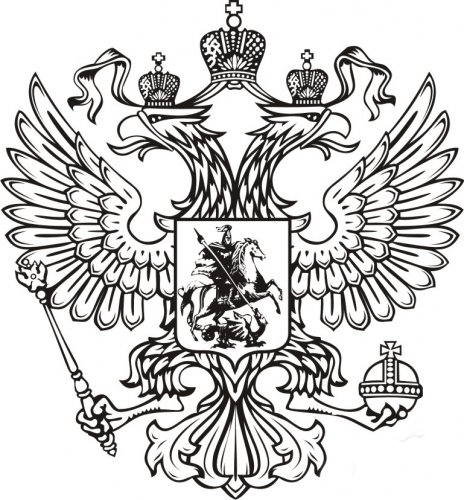 Во исполнение приказа прокурора Кабардино-Балкарской Республики от 27.01.2021 № 13 «О взаимодействии органов прокуратуры Кабардино-Балкарской Республики со средствами массовой информации и общественностью» (в редакции приказа от 07.10.2021 № 109) для опубликования в газете «Эльбрусские новости», на официальных сайтах местных администраций г.п. Тырныауз и Эльбрусского муниципального района, а также на официальных сайтах местных администраций сельских поселений Эльбрусского района и в социальных сетях, направляется информационное сообщение: Прокуратура Эльбрусского района разъясняет: «О праве потерпевшего на возмещение вреда, причиненного преступлением»В соответствии со статьей 42 УПК РФ потерпевшим является физическое лицо, которому преступлением причинен физический, имущественный, моральный вред, а также юридическое лицо в случае причинения преступлением вреда его имуществу и деловой репутации. Решение о признании потерпевшим принимается незамедлительно с момента возбуждения уголовного дела и оформляется постановлением дознавателя, следователя, судьи или определением суда.Данной статьей предусмотрено право потерпевшего на предъявление искового заявления о возмещении имущественного и морального вреда, причиненного преступлением.При предъявлении искового заявления потерпевший признается гражданским истцом. Решение о признании гражданским истцом оформляется определением суда или постановлением судьи, следователя, дознавателя.Согласно статье 44 УПК РФ гражданский иск может быть предъявлен после возбуждения уголовного дела и до окончания судебного следствия при разбирательстве данного уголовного дела в суде первой инстанции. При предъявлении гражданского иска гражданский истец освобождается от уплаты государственной пошлины.Гражданский иск в защиту интересов несовершеннолетних, лиц, признанных недееспособными либо ограниченно дееспособными в порядке, установленном гражданским процессуальным законодательством, лиц, которые по иным причинам не могут сами защищать свои права и законные интересы, может быть предъявлен их законными представителями или прокурором.Гражданский истец вправе поддерживать гражданский иск, представлять доказательства, давать объяснения по предъявленному иску, заявлять ходатайства и отводы, отказаться от предъявленного им гражданского иска, обжаловать приговор, определение и постановление суда в части, касающейся гражданского иска.По иску потерпевшего о возмещении в денежном выражении причиненного ему морального вреда размер возмещения определяется судом при рассмотрении уголовного дела или в порядке гражданского судопроизводства.Н.И. Кесель, 89280758865   ПРОКУРАТУРАРОССИЙСКОЙ ФЕДЕРАЦИИПРОКУРАТУРАКАБАРДИНО-БАЛКАРСКОЙРЕСПУБЛИКИПРОКУРАТУРАЭЛЬБРУССКОГО РАЙОНАIУАЩХЬЭМАХУЭ КУЕЙМ И ПРОКУРАТУРЭЭЛЬБРУС РАЙОННУПРОКУРАТУРАСЫул. Мизиева, 3-а, г. Тырныауз, КБР, 361600И.о. главы местной администрации    Эльбрусского муниципального районаСоттаеву К.С. Главному редактору газеты        «Эльбрусские новости»Газаевой З.Х.Главе местной администрации г.п. Тырныауз Эльбрусского муниципального районаЧимаеву Т.М.Главам местных администраций сельских поселений Эльбрусского района не трогать не трогать№[REGNUMSTAMP]На №эл.подписьПрокурор районастарший советник юстиции!не трогать И.О. Фамилия